With the cube designer open, select the Cube Structure tab. Highlight the various measures and adjust their properties. There are four main properties to choose from for each dimension. Please verify that the current selection is correct, and if it is not, adjust it.Change or validate the properties of the measure in the Fact Sales measure group. You can do so by highlighting each object in the Measures pane and, if necessary, changing the properties in accordance with those listed as per table belowChange or validate the properties in the Fact Titles Authors measure group. You can do so by highlighting each object in the measures pane and, if necessary, changing the properties in accordance with those listed inNow let’s go to the Dimension Usage tab and change some of the relationship type settings.Click the Dimension Usage tabClick the cell beneath Sales column and alongside of DimAuthors row. This cell should currently be blankClick the ellipsis button when it appears, and the Define Relationship dialog window will openChange the relationship type in the Define Relationship dialog window to Many-to-Many using the “Select relationship type” dropdown boxUsing the “Intermediate measure group” dropdown box, select TitleAuthorInfoClick OK to close the Define Relationship dialog windowVerify that the Dimension Usage tab displays as per image below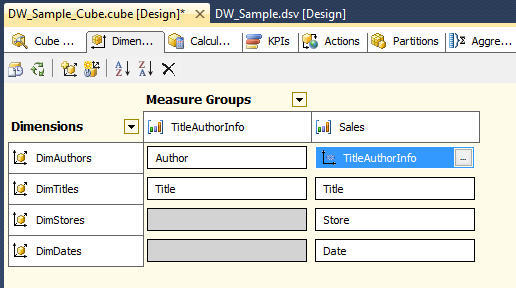 Right-click the cube file in Solution Explorer and choose Process from the context menuIf a message box appears indicating that changes need to be uploaded to this deployment, click Yes to accept deployment and then Yes to accept your changes overwriting the existing cube. The Process Cube dialog window will appearClick Run to start the processing. When processing completes, click Close to close the processing windows.
Configure CUBE STRUCTURE Tab
ObjectsPropertyValueFact Sales Measure GroupNameSalesSales Quantity measureNameAggregation FunctionFormat StringVisibleSalesQuantitySumStandardTrueFact Sales Count measureNameAggregation FunctionFormat StringVisibleNumberOfSalesCountStandardTrueObjectsPropertyValueFact Title Authors measure GroupNameTitleAuthorInfoAuthor Order measureNameAggregation FunctionFormat StringVisibleAuthorListingOrderNoneStandardFalseFact Title Authors Count measureNameAggregation FunctionFormat StringVisibleNumberOfAuthorsCountStandardFalse
Configure Dimension Usage Tab
